HALDER VENTURE LIMITED(CIN: L74210WB1982PLC035117)BOARD OF DIRECTORS                   KESHAB KUMAR HALDER(DIN: 00574080)PRABHAT KUMAR HALDAR (DIN: 02009423)POULOMI HALDER (DIN: 02224305)DEBASIS SAHA (DIN: 01561230)ZAKIR HOSSAIN (DIN: 08009951)ARPITA DAS (DIN: 08803667)CFO                                 PRABHAT KUMAR HALDARCOMPANY SECRETARY ABHISHEK PALREGISTERED OFFICE: DIAMOND HERITAGE, 16 STRAND ROAD, 10TH FLOOR,               ROOM NO- 1012, KOLKATA, WEST BENGAL- 700001							TEL:91-33-6607-5556/5557							EMAIL: info@halderventure.in  							Website: www.halderventure.inNOTICENotice is hereby given that the 39th Annual General Meeting of the members of Halder Venture Limited will be held on Monday, 27thSeptember, 2021 at 11:00 AM through Video Conferencing (VC) Other Audio Visual Means (OAVM) to transact the following business:ORDINARY BUSINESS:To consider and adopt:The Audited Standalone Financial Statements of the Company for the financial year ended March 31, 2021, together with the Report of the Directors and Auditors thereon andThe Audited Consolidated Financial Statements of the Company for the financial year ended March 31, 2021, together with the Report of the Auditors thereon;To declare a dividend on the equity shares of the Company;To re-appoint Mr. Prabhat Kumar Haldar (DIN: 02009423), a Director of the Company, retiring by rotation and being eligible who has offered himself for re-appointment;To re-appoint the statutory auditors of the Company and to pass, with or without modification(s) the following resolutions as Ordinary Resolutions:“RESOLVED THAT pursuant to the provisions of section 139, 142 and other applicable provisions, if any, of the Companies Act, 2013 read with Companies (Audit and Auditors) Rules, 2014, (including any statutory modification(s) or re-enactment(s) thereof for the time being in force)and pursuant to the recommendation of audit committee of the Board, the Company hereby approves the re-appointment of M/s Sen & Ray, Chartered Accountants, (FRN: 303047E), who shall retire at the conclusion of this Annual General Meeting (AGM), as the statutory Auditors of the Company, to hold Office from the conclusion of this AGM till the conclusion of the AGM of the Company to be held in the year 2026, at such remuneration plus service tax, out-of-pocket, travelling and living expenses, etc., as may be mutually agreed between the Board of Directors of the Company and the Auditors.”“RESOLVED FURTHER THAT the Board of Directors and/or the Company Secretary be and are hereby authorized to settle any question, difficulty or doubt, that may arise in giving effect to this resolution and to do all such acts, deeds and things as may be necessary, expedient and desirable for the purpose of giving effect to the above resolution”.SPECIAL BUSINESS:5.Increasing the Borrowing Powers of the Company under Section 180(1)(c) of the Companies Act, 2013To consider and if thought fit to pass with or without modification(s) the following resolutions as Special Resolutions:“RESOLVED THAT pursuant to the provisions of Section 180 (1) (c) and other applicable provisions, if any, of the Companies Act, 2013 and relevant rules made thereto including any statutory modifications or re-enactments thereof, the consent of the shareholders of the Company be and is hereby accorded to the Board of Directors to borrow money, as and when required, from, including without limitation, any Bank and/ or other Financial Institution and/or foreign lender and/or any body corporate/ entity/ entities and/or authority/authorities, either in rupees or in such other foreign currencies as may be permitted by law from time to time, as may be deemed appropriate by the Board for an aggregate amount not exceeding a sum of Rs.50,00,00,000 (Rupees Fifty Crores Only), notwithstanding that money so borrowed together with the monies already borrowed by the Company, if any (apart from temporary loans obtained from the Company’s bankers in the ordinary course of business) may exceed the aggregate of the paid-up share capital of the Company and its free reserves.”“RESOLVED FURTHER THAT the Board of Directors be and is hereby authorized to take such steps as may be necessary for obtaining approvals, statutory, contractual or otherwise, in relation to the above and to settle all matters arising out of and incidental thereto, and to sign and to execute deeds, applications, documents and writings that may be required, on behalf of the Company and generally to do all such acts, deeds, matters and things as may be necessary, proper, expedient or incidental for giving effect to the above resolution.”6.Authorisation for Creation of charges, mortgages, hypothecation on the immovable and movable properties of the Company under Section 180(1)(a) of the Companies Act, 2013 To consider and if thought fit to pass with or without modification(s) the following resolution as a Special Resolution:“RESOLVED THAT pursuant to Section 180(1)(a) and other applicable provisions if any, of the Companies Act, 2013 and relevant rules made thereto including any statutory modifications or re-enactments thereof, consent of the shareholders of the Company be and is hereby accorded, to the Board of Directors of the Company to pledge, mortgage, hypothecate and/or charge all or any part of the moveable or immovable properties of the Company and the whole or part of the undertaking of the Company of every nature and kind whatsoever and/or creating a floating charge in all or any movable or immovable properties of the Company and the whole of the undertaking of the Company to or in favour of banks, financial institutions, investors and any other lenders to secure the amount borrowed by the Company or any third party from time to time for the due payment of the principal and/or together with interest, charges, costs, expenses and all other monies payable by the Company or any third party in respect of such borrowings provided that the aggregate indebtedness secured by the assets of the Company does not exceed a sum of Rs.50,00,00,000 (Rupees Fifty Crores Only).”“RESOLVED FURTHER THAT the Board of Directors be and is hereby authorized to take such steps as may be necessary for obtaining approvals, statutory, contractual or otherwise, in relation to the above and to settle all matters arising out of and incidental thereto, and to sign and to execute deeds, applications, documents and writings that may be required, on behalf of the Company and generally to do all such acts, deeds, matters and things as may be necessary, proper, expedient or incidental for giving effect to the above resolution.”7. Authorisation for Granting loans/ Advances, Giving Guarantee andMaking investmentsunder Section 186 of the Companies Act, 2013 To consider and if thought fit to pass with or without modification(s) the following resolution as Special Resolutions:"RESOLVED THAT pursuant to the provisions of Section 186 of the Companies Act, 2013, read with the Companies (Meetings of Board and its Powers) Rules, 2014 as amended from time to time and other applicable provisions of the Companies Act, 1956 (including any amendment thereto or re-enactment thereof for the time being in force), if any, the approval of the members of the Company be and is hereby accorded to the Board to (a) give any loan to any body corporate(s) / person (s); (b) give any guarantee or provide security in connection with a loan to any body corporate(s) / person (s); and (c) acquire by way of subscription, purchase or otherwise, securities of any body corporate from time to time in one or more trenches as the Board of Directors as in their absolute discretion deem beneficial and in the interest of the Company, for an amount not exceeding 50,00,00,000 (Rupees fifty crores only) outstanding at any time notwithstanding that such investments, outstanding loans given or to be given and guarantees and security provided are in excess of the limits prescribed under Section 186 of the Companies Act, 2013.”“RESOLVED FURTHER THAT in case of divestment of the investment, the Directors of the Company be and are hereby authorized to sign the necessary applications, papers, forms, documents etc. for effective implementation of decision of divestment taken by the Company from time to time.”“RESOLVED FURTHER THAT for the purpose of giving effect to the above, Board of Directors of the Company and/or any person authorized by the Board from time to time be and is hereby empowered and authorised to take such steps as may be necessary for obtaining approvals, statutory or otherwise, in relation to the above and to settle all matters arising out of and incidental thereto and to sign and to execute deeds, applications, documents and writings that may be required, on behalf of the Company and generally to do all such acts, deeds, matters and things as may be necessary, proper, expedient or incidental for giving effect to this resolution.”Notes:1. In view of the continuing Covid-19 pandemic, the Ministry of Corporate Affairs (“MCA”) has vide its circular dated May 5, 2020 read with circulars dated April 8, 2020, April 13, 2020 and January 13, 2021 (collectively referred to as “MCA Circulars”) permitted the holding of the Annual General Meeting (“AGM”) through VC / OAVM, without the physical presence of the Members at a common venue. In compliance with the provisions of the Companies Act, 2013 (“Act”), SEBI (Listing Obligations and Disclosure Requirements) Regulations, 2015 (“SEBI Listing Regulations”) and MCA Circulars, the AGM of the Company is being held through VC / OAVM.2. Pursuant to the provisions of the Act, a Member entitled to attend and vote at the AGM is entitled to appoint a proxy to attend and vote on his/her behalf and the proxy need not be a Member of the Company. Since this AGM is being held pursuant to the MCA Circulars through VC / OAVM, physical attendance of Members has been dispensed with. Accordingly, the facility for appointment of proxies by the Members will not be available for the AGM and hence the Proxy Form and Attendance Slip are not annexed to this Notice.3. Participation of Members through VC / OAVM will be reckoned for the purpose of quorum for the AGM as per Section 103 of the Companies Act.4. Institutional / Corporate Shareholders (i.e. other than individuals / HUF, NRI, etc.) are required to send a scanned copy (PDF/JPG Format) of its Board or governing body Resolution/Authorization etc., authorizing its representative to attend the AGM through VC / OAVM on its behalf and to vote through remote evoting. The said Resolution/Authorization shall be sent to the Scrutinizer by email through its registered email address to shawmanoj2003@gmail.com or shawmanoj2003@yahoo.com with a copy marked to evoting@nsdl.co.in5. As Amended by SEBI (Listing Obligations and Disclosure Requirements) (Fourth Amendment) Regulations, 2018 dated June 08, 2018, members holding shares in physical form are mandatorily required to dematerialize their holding in order to eliminate all risks associated with physical shares. Members can contact MaheshwariDatamatics Pvt. Ltd for further assistance.6. Members are informed that the scrip of the Company are activated both on CDSL and NSDL and may be dematerialized under the ISIN No. INE115S01010.7. Messrs Maheshwari Datamatics Pvt. Ltd has been appointed as Registrars and Share Transfer Agents for both physical and dematerialized shares of the Company. 8. The Register of Members and Share Transfer Books of the Company will be closed from Tuesday, 21st September, 2021 to Monday 27thSeptember, 2021 (both days inclusive) for the purpose of Annual General Meeting and Dividend.9. The Board of Directors has recommended for consideration of the Member(s) a final dividend at Re. 1.00 per Equity Share of the nominal value of Rs. 10/- each for the year ended 31st March, 2021.10. Dividend as recommended by the Board of Directors, if approved, at the ensuing Annual General Meeting, will be paid as under: a. To all Beneficial Owners in respect of shares held in dematerialized form as per the data made available by the National Securities Depository Limited "NDSL" as of the close of business hours on September 20, 2021; b. To all Member(s) in respect of shares held in physical form after giving effect to valid transfers in respect of transfer requests lodged with the Company on or before the close of business hours on September 20, 2021.11. The Securities and Exchange Board of India (SEBI) vide Circular No. SEBI/HO/MIRSD/DOP1/ CIR/P/2018/73 dated 20th April, 2018 has mandated the submission of Permanent Account Number (PAN) and Bank details by every participant in the Securities Market. Member(s) holding shares in electronic mode are, therefore, requested to submit their PAN and Bank details to their Depository Participant(s), with whom they maintain their demat accounts. The member(s) holding shares in physical mode are requested to submit self attested photocopy of their PAN card and Original cancelled cheque leaf with name (if name is not printed on cheque- self attested photocopy of the first page of the Passbook of the bank), to the Company's Registrars and Share Transfer Agents i.e. M/s Messrs Maheshwari Datamatics Pvt. Ltd., 23, R.N Mukherjee Road, 5th Floor, Kolkata- 700001; Tel: 033-2248 2248; E Mail Id: info@mdpl.in. or Company Secretary of the Company. The SEBI has also made it mandatory for all the listed companies to make dividend payments through electronic payment modes to the investors. It is further directed that in case electronic payment is rejected or returned, the Company shall mandatorily print the Bank account details of the investor on payment instrument. Member(s) are requested to provide their updated Bank account particulars allotted after implementation of CBS to enable the Company to electronically credit dividend directly in their respective bank accounts.12. Pursuant to Finance Act, 2020, dividend income will be taxable in the hands of shareholders with effect from April 1, 2020 and the Company is required to deduct tax at source from dividend paid to shareholders at the prescribed rates. Shareholders are requested to refer to the Finance Act, 2020 and amendments thereof for the prescribed rates applicable to various categories. The shareholders are requested to update their PAN with the Company/ RTA (in case of shares held in physical mode) and depositories (in case of shares held in demat mode). A Resident individual shareholder with PAN and who is not liable to pay income tax can submit a yearly declaration in Form No. 15G/15H, to avail the benefit of non-deduction of tax at source by email to info@halderventure.in by 23:59 hrs IST on September 20, 2021. Shareholders are requested to note that in case their PAN is not registered, the tax will be deducted at a higher rate of 20%. Non-resident shareholders can avail beneficial rates under tax treaty between India and their respective country of residence, subject to providing necessary documents i.e. No Permanent Establishment and Beneficial Ownership Declaration, Tax Residency Certificate, Form 10F, any other document which may be required to avail the tax treaty benefits by sending an email to info@halderventure.in. The aforesaid declarations and documents need to be submitted by the shareholders by 23:59 hrs IST on September 20, 2021.13. The instrument of transfer completed in all respect together with requisite enclosure, should be sent to the Company well in advance so as to reach the Company prior to closure of Register of Members.14. Members holding shares in electronic mode are requested to intimate any change in their address or bank mandates to their Depository Participants (“DPs”) with whom they are maintaining their demat accounts. Members holding shares in physical mode are requested to advise any change in their address or bank mandates to the Company / Company’s Registrar and Transfer Agents, i.e. Maheshwari Datamatics Pvt. Ltd.  15. For any further information regarding accounts intimation may be given to the Company in writing atleast 10 days in advance from the date of the aforesaid meeting so as to enable the management to keep the information ready.16. Members holding shares in physical form can now avail the facility of nomination in respect of shares held by them. The prescribed form can be obtained/ submitted to Registrar & Share Transfer Agents of the Company. 17. Pursuant to the provisions of Investor Education and Protection Fund (Uploading of information regarding unpaid and unclaimed amounts lying with Companies Rules, 2012, the Company has NIL amount unpaid and unclaimed with the Company as on 16th December, 2020 (date of last Annual General Meeting) and the Company has declared the same with the Ministry of Corporate Affairs website. 18. The Securities and Exchange Board of India (SEBI) has mandated the submission of Permanent Account Number (PAN) by every participant in securities market. Members holding Shares in electronic form are, therefore, requested to submit the PAN details to their Depository Participants with whom they are maintaining their demat accounts. Members holding Shares in physical form can submit their PAN details to the Company’s Registrar and Share Transfer Agents.19. Additional Information, Pursuant to Regulation 36 of the listing Regulation, in respect of the Director seeking appointment/re-appointment at the AGM, forms part of the Notice.20. Relevant documents referred to in the Notice and the accompanying Statement are open for inspection by Members at the Registered Office of the Company during business hours on all working days, up to the date of the                                                                                                                                                                                                                                                                                                                                                                                 Meeting.21. In case of joint holders, the Member whose name appears as the first holder in the order of names as per the Register of Members of the Company will be entitled to vote at the AGM.22. In compliance with the aforesaid MCA Circulars and SEBI Circular dated May 12, 2020 read with the circular dated January 13, 2021, the Notice of the AGM along with the Annual Report 2020-21 is being sent only through electronic mode to those Members whose email addresses are registered with the Company/Depositories. Members may note that the Notice and Annual Report 2020-21 will also be available on the Company’s websitewww.halderventure.in, websites of the Stock Exchanges i.e. BSE Limited at www.bseindia.com, and on the website of NSDL www.evoting.nsdl.com.23. In the light of the recent green initiative of the Government of India, those members who have not yet registered their email id’s are requested to register their email id’s with their depository participants in case of shares held in dematerialised form and those members holding shares in physical form to register their email id’s with the R & T agent for receiving all communication including Annual Report, Notices, Circulars, etc. from the Company electronically. We urge upon you to register the email id on priority and help the Company to support the nation in the green initiative.24. Since the AGM will be held through VC / OAVM, the Route Map is not annexed in this Notice.25. In compliance with the provisions of section 108 of the Companies Act, 2013 and Rule 20 of the Companies (Management and Administration) Rules, 2014 as amended by the Companies (Management and Administration) Rules, 2015 and Regulation 44 of Securities & Exchange Board of India (Listing Obligation and Disclosure Requirements) Regulation, 2015, the Company is pleased to provide its members a facility to exercise their right to vote on resolution proposed to be considered at the 39th Annual General Meeting (AGM) by electronic means and the business may be transacted through e-voting services. Necessary arrangements have been made by the Company with National Securities Depository (India) Limited (NSDL) to facilitate remote e-voting. The instructions for members for remote e-voting are as under:-Step 1: Access to NSDL e-Voting systemA) Login method for e-Voting for Individual shareholders holding securities in demat modeIn terms of SEBI circular dated December 9, 2020 on e-Voting facility provided by Listed Companies, Individual shareholders holding securities in demat mode are allowed to vote through their demat account maintained with Depositories and Depository Participants. Shareholders are advised to update their mobile number and email Id in their demat accounts in order to access e-Voting facility.Login method for Individual shareholders holding securities in demat mode is given below:Important note: Members who are unable to retrieve User ID/ Password are advised to use Forget User ID and Forget Password option available at abovementioned website.Helpdesk for Individual Shareholders holding securities in demat mode for any technical issues related to login through Depository i.e. NSDL and CDSL.Step 2: Cast your vote electronically on NSDL e-Voting system.How to cast your vote electronically on NSDL e-Voting system?After successful login at Step 1, you will be able to see all the companies “EVEN” in which you are holding shares and whose voting cycle Select “EVEN” of company for which you wish to cast your vote during the remote e-Voting period Now you are ready for e-Voting as the Voting page opens.Cast your vote by selecting appropriate options i.e. assent or dissent, verify/modify the number of shares for which you wish to cast your vote and click on “Submit” and also “Confirm” when prompted.Upon confirmation, the message “Vote cast successfully” will be displayed. You can also take the printout of the votes cast by you by clicking on the print option on the confirmation page.Once you confirm your vote on the resolution, you will not be allowed to modify your vote.General Guidelines for shareholdersInstitutional shareholders (i.e. other than individuals, HUF, NRI etc.) are required to send scanned copy (PDF/JPG Format) of the relevant Board Resolution/ Authority letter etc. with attested specimen signature of the duly authorized signatory(ies) who are authorized to vote, to the Scrutinizer by e-mail to shawmanoj2003@gmail.com  with a copy marked to evoting@nsdl.co.in.It is strongly recommended not to share your password with any other person and take utmost care to keep your password confidential. Login to the e-voting website will be disabled upon five unsuccessful attempts to key in the correct password. In such an event, you will need to go through the “Forgot User Details/Password?” or “Physical User Reset Password?” option available on www.evoting.nsdl.com to reset the password. In case of any queries, you may refer the Frequently Asked Questions (FAQs) for Shareholders and e-voting user manual for Shareholders available at the download section of www.evoting.nsdl.com or call on toll free no.: 1800 1020 990  and  1800 22 44 30  or send a request to (Name of NSDL Official) at evoting@nsdl.co.inProcess for those shareholders whose email ids are not registered with the depositories/ company for procuring user id and password and registration of e mail ids for e-voting for the resolutions set out in this notice:In case shares are held in physical mode please provide Folio No., Name of shareholder, scanned copy of the share certificate (front and back), PAN (self attested scanned copy of PAN card), AADHAR (self attested scanned copy of Aadhar Card) by email to (Company email id).In case shares are held in demat mode, please provide DPID-CLID (16 digit DPID + CLID or 16 digit beneficiary ID), Name, client master or copy of Consolidated Account statement, PAN (self attested scanned copy of PAN card), AADHAR (self attested scanned copy of Aadhar Card) to (Company email id). If you are an Individual shareholders holding securities in demat mode, you are requested to refer to the login method explained at step 1 (A) i.e. Login method for e-Voting for Individual shareholders holding securities in demat mode.Alternatively shareholder/members may send a request to evoting@nsdl.co.in for procuring user id and password for e-voting by providing above mentioned documents.In terms of SEBI circular dated December 9, 2020 on e-Voting facility provided by Listed Companies, Individual shareholders holding securities in demat mode are allowed to vote through their demat account maintained with Depositories and Depository Participants. Shareholders are required to update their mobile number and email ID correctly in their demat account in order to access e-Voting facility.OTHER INSTRUCTIONS:The remote e-voting period commences on Friday 24th September, 2021 (10.00 a.m. IST) and ends on Sunday 26thSeptember, 2021 (5.00 p.m. IST). During this period, Members of the Company, holding shares either in physical form or in dematerialized form, as on Monday 20th September, 2021, may cast their vote electronically. The remote e-voting module shall be disabled by NSDL for voting thereafter. The facility for voting during the AGM will also be made available. Members present in the AGM through VC/OAVM and whohave not cast their vote on the resolutions through remote e-voting and are otherwise not barred from doing so, shall be eligible to vote through the e-voting system during the AGM.The voting rights of Members shall be in proportion to their shares of the paid up equity share capital of the Company as on cut off date Monday 20th September, 2021.The Members who have cast their vote by remote-voting prior to the AGM may also attend/participate in the AGM through VC / OAVM but shall not be entitled to cast their vote again.Any person, who acquires shares of the Company and becomes a Member of the Company after sending of the Notice and holding shares as of the cut-off date, may obtain the login ID and password by sending a request at evoting@nsdl.co.in. However, if he/she is already registered with NSDL for remote e-voting then he/she can use his/her existing User ID and password for casting the vote.Mr. Manoj Prasad Shaw, Practicing Company Secretary (Membership No. FCS 5517), has been appointed as the Scrutinizer to scrutinize the remote e-voting process in a fair and transparent manner.The Scrutinizer shall , after conclusion of voting at the general meeting, first count the votes at the meeting, thereafter unblock the votes cast through remote e-voting within stipulated time from the conclusion of the remote e-voting period , in the presence of at least two witnesses not in the employment of the Company and make not later than 48 hours of conclusion of the meeting, a consolidated Scrutinizer’s Report of the total votes cast in favour or against, if any, to the chairman of the meeting who will counter sign the same and declare the results of voting forthwith.Members of the Company holding shares either in physical form or in dematerialized form, as on Monday 20thSeptember, 2021, may opt for remote e-voting or voting at the AGM.The notice of Annual General Meeting will be sent to the members, whose names appear in the register of members / depositories as at closing hours of business, on 20.08.2021.The result declared along with the Scrutinizer’s Report shall be placed on the Company’s website www.halderventure.in and on the website of  NSDLwww.evoting.nsdl.com, immediately on declaration of result by the chairman and communicate to  Bombay Stock Exchange (BSE) where the shares of the Company are listed. C. INSTRUCTIONS FOR MEMBERS FOR ATTENDING THE AGM THROUGH VC / OAVM ARE AS UNDER:1. Members will be able to attend the AGM through VC / OAVM or view the live webcast of AGM provided by NSDL at https://www.evoting.nsdl.comby using their remote e-voting login credentials and selecting the EVEN for Company’s AGM. Further, the members who have not casted their votes through Remote Voting may also vote after joining the meeting through VC/ OAVM. Members who do not have the User ID and Password for e-voting or have forgotten the User ID and Password may retrieve the same by following the remote e-voting instructions mentioned in the Notice. Further Members can also use the OTP based login for logging into the e-voting system of NSDL.2. The procedure for e-Voting on the day of the AGM is same as the instructions mentioned above for remote e-voting.3. Only those Members/ shareholders, who will be present in the AGM through VC/OAVM facility and have not casted their vote on the Resolutions through remote e-Voting and are otherwise not barred from doing so, shall be eligible to vote through e-Voting system in the AGM.4. Members who have voted through Remote e-Voting will be eligible to attend the AGM. However, they will not be eligible to vote at the AGM.5. Facility of joining the AGM through VC / OAVM shall open 30 minutes before the time scheduled for the AGM and will be available for Members on first come first served basis. The Members can join the AGM in the VC/OAVM mode 15 minutes before and after the scheduled time of the commencement of the Meeting by following the procedure mentioned in the Notice. The facility of participation at the AGM through VC/OAVM will be made available for 1000 members on first come first served basis. This will not include large Shareholders (Shareholders holding 2% or more shareholding), Promoters, Institutional Investors, Directors, Key Managerial Personnel, the Chairpersons of the Audit Committee, Nomination and Remuneration Committee and Stakeholders Relationship Committee, Auditors etc. who are allowed to attend the AGM without restriction on account of first come first served basis.6. Further Members will be required to allow Camera and use Internet with a good speed to avoid any disturbance during the meeting.7. Members who would like to express their views or ask questions during the AGM may register themselves as a speaker by sending their request from their registered email address mentioning their name, DP ID and Client ID/folio number, PAN, mobile number at halderventure.in from September 24, 2021 (9:00 a.m. IST) to September 26, 2021(5:00 p.m. IST). Those Members who have registered themselves as a speaker will only be allowed to express their views/ask questions during the AGM. The Company reserves the right to restrict the number of speakers depending of the availability of time for the AGM.8. Members who need assistance before or during the AGM, can contact NSDL on evoting@nsdl.co.in or contact  (NSDL official)Instructions for Shareholders participating in AGM: In case the shareholder wants to join the AGM and also like to vote:1) Shareholder visits NSDL evoting site https://evoting.nsdl.com/ and clicks on “Shareholder/Member” login button.2) Shareholder will get below page where he has to enter his remote e-Voting login credentials.3) After successful login shareholder will be able to see the home page of NSDL e-Voting system4) Shareholder has to click on “Active Evoting Cycles”.5) Select “EVEN’ of the company for which you wish to cast your vote during the remote e-voting period and casting your vote during the general meeting. For joining virtual meeting, you need to click on “VC/OAVM” link placed under ‘Join General Meeting’.6) Shareholder will be able to join the meeting and pose questions (optional) if he/she wishes to do so.7) Further, during the meeting shareholder can click on the Company’s EVEN. He/ she has to choose his/her option of voting per resolution or can choose for “Mark all in favour”/”Mark all as against”. This facility will be available to only those shareholders who have not casted their votes through Remote Voting.8) Shareholder will confirm the options that he/she has selected to cast the vote.9) On clicking on Confirm button he/she will get voting confirmation as below. Thus shareholder will complete voting process.If shareholder wants to only view AGM:1) Shareholder visits NSDL evoting site https://evoting.nsdl.com/ and clicks on “Shareholder/Member” login button.2) Shareholder will get below page where he has to enter his remote e-Voting login credentials.3) After successful login shareholder will be able to see the home page of NSDL e-Voting system.4) Shareholder has to click on “Active Evoting Cycles” as shown below.5) Select “EVEN’ of the company for which you wish to cast your vote during the remote e-voting period and casting your vote during the general meeting. For joining virtual meeting, you need to click on “VC/OAVM” link placed under ‘Join General Meeting’.6) Shareholder will be able to join the meeting and pose questions if he/she wishes to do so. After registration he can view AGM by playing the video.7) He/she can pose questions in chat box and send his questions to moderator. He/she will get success message after successfully posting (Optional).User Guidelines/Compatibility for viewing of AGM1) All you need is a computer with an Internet connection (high speed service such as DSL or cable works best) and speakers2) Compatible Browser list: Google Chrome 50 | Microsoft Edge | Internet Explorer 10 & above | Firefox |Safari | Opera3) Video Buffering/Video Stuck but not audible: Check on the Internet Connection, Check whether you have sufficient bandwidth for viewing the Same, To check whether if you have sufficient bandwidth for viewing the same, click on the system check tab or visit speed test.net Minimum Internet Speed should be 10 MBPS with the Upload and Download Ratio of 1:14) Allow third party cookies5) You may also use a headset instead of speakers.6) Please refresh your browser (for laptop / desktop kindly press CTRL+F5)By the order of the BoardDate: 04.09.2021Place: Kolkata                                                                                                                                              (ABHISHEK PAL)  (COMPANY SECRETARY)(ACS:50031)ANNEXURE TO THE NOTICEEXPLANATORY STATEMENT PURSUANT TO SECTION 102 OF THE COMPANIES ACT, 2013For item no. 5 and 6:Keeping in view the Company’s long term strategic and business objectives, the Company may need additional funds. For this purpose, the Company may, from time to time, raise finance from various Banks and/or Financial Institutions and/ or any other lending institutions and/or Bodies Corporate and/or such other persons/ individuals as may be considered fit, which, together with the moneys already borrowed by the Company (apart from temporary loans obtained from the Company’s bankers in ordinary course of business) may exceed the aggregate of the paid-up capital and free reserves of the Company. Pursuant to Section180(1)(c) of the Companies Act, 2013, the Board of Directors cannot borrow more than the aggregate amount of the paid-up capital of the Company and its free reserves at any one time except with the consent of the members of the Company in a general meeting. In order to facilitate securing the borrowing made by the Company, it would be necessary to create charge on the assets or whole or part of the undertaking of the Company. Further, Section 180(1)(a) of the Companies Act, 2013provides for the power to sell, lease or otherwise dispose of the whole or substantially the whole of the undertaking of the Company subject to the approval of members in the General Meeting.The above proposal is in the interest of the Company and the Board recommends the Resolution as set out at Item No.5 and 6 for approval by the members of the Company. None of the Directors or Key Managerial Personnel or their relatives are in any way concerned with or interested, financially or otherwise in the resolution at Item no. 5 and 6 of the accompanying notice. The Board recommends the resolutions at Item no.5 and 6 to be passed as Special Resolution.For item no. 7:In order to make optimum use of funds available with the Company and also to achieve long term strategic and business objectives, the Board of Directors of the Company proposes to make use of the same by making investment in other bodiescorporate or granting loans, giving guarantee or providing security to other persons or other body corporate as and when required. Members may note that pursuant to Section 186of the Companies Act, 2013 (“Act”), the Company can give loan or give any guarantee or provide security in connection with a loan to any other body corporate or person and acquire securities of any other body corporate, in excess of 60% of its paid up share capital, free reserves and securities premium account or 100% of its free reserves and securities premium account, whichever is more, with approval of Members by special resolution passed at the general meeting. In view of the aforesaid, it is proposed to take approval under Section 186 of the Companies Act,2013, by way of special resolution, up to a limit ofRs.50 Crores, as proposed in the Notice. The above proposal is in the interest of the Company and the Board recommends the Resolution as set out at Item No.7 for approval by the members of the Company. None of the Directors or Key Managerial Personnel or their relatives are in any way concerned with or interested, financially or otherwise in the resolution at Item no. 7 of the accompanying notice. TheBoard recommends the resolution at Item no.7 to be passed as Special Resolution.By the order of the BoardDate: 04.09.2021Place: Kolkata                                                                                                                                              (ABHISHEK PAL) (COMPANY SECRETARY)(ACS:50031)ADDITIONAL INFORMATION ON DIRECTORS RECOMMENDED FOR APPOINTMENT / RE-APPOINTMENT AS REQUIRED UNDER REGULATION 36(3) OF SEBI (LISTING OBLIGATION AND DISCLOSURE REQUIREMENT) REGULATIONS, 2015:By the order of the BoardDate: 04.09.2021Place: Kolkata                                                                                                                                               (ABHISHEK PAL)  (COMPANY SECRETARY)(ACS:50031)Type of shareholders Login MethodIndividual Shareholders holding securities in demat mode with NSDL.Existing IDeAS user can visit the e-Services website of NSDL Viz. https://eservices.nsdl.com either on a Personal Computer or on a mobile. On the e-Services home page click on the “Beneficial Owner” icon under “Login” which is available under ‘IDeAS’ section , this will prompt you to enter your existing User ID and Password. After successful authentication, you will be able to see e-Voting services under Value added services. Click on “Access to e-Voting” under e-Voting services and you will be able to see e-Voting page. Click on company name or e-Voting service provider i.e. NSDLand you will be re-directed to e-Voting website of NSDL for casting your vote during the remote e-Voting period.If you are not registered for IDeAS e-Services, option to register is available at https://eservices.nsdl.com.  Select “Register Online for IDeAS Portal” or click at https://eservices.nsdl.com/SecureWeb/IdeasDirectReg.jspVisit the e-Voting website of NSDL. Open web browser by typing the following URL: https://www.evoting.nsdl.com/ either on a Personal Computer or on a mobile. Once the home page of e-Voting system is launched, click on the icon “Login” which is available under ‘Shareholder/Member’ section. A new screen will open. You will have to enter your User ID (i.e. your sixteen digit demat account number hold with NSDL), Password/OTP and a Verification Code as shown on the screen. After successful authentication, you will be redirected to NSDL Depository site wherein you can see e-Voting page. Click on company name or e-Voting service provider i.e. NSDLand you will be redirected to e-Voting website of NSDL for casting your vote during the remote e-Voting period.Shareholders/Members can also download NSDL Mobile App “NSDL Speede” facility by scanning the QR code mentioned below for seamless voting experience.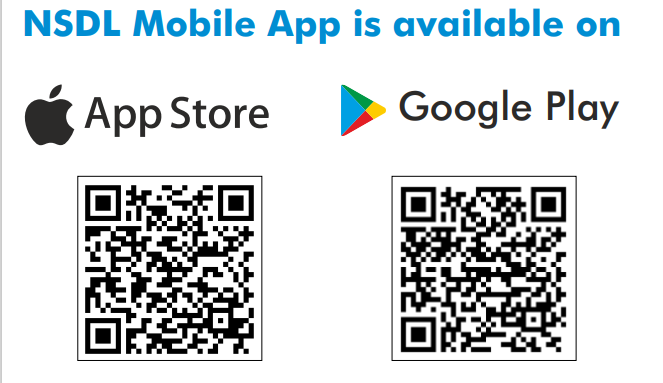 Individual Shareholders holding securities in demat mode with CDSL Existing users who have opted for Easi / Easiest, they can login through their user id and password. Option will be made available to reach e-Voting page without any further authentication. The URL for users to login to Easi / Easiest arehttps://web.cdslindia.com/myeasi/home/login or www.cdslindia.com and click on New System Myeasi.After successful login of Easi/Easiest the user will be also able to see the E Voting Menu. The Menu will have links of e-Voting service provider i.e. NSDL. Click on NSDL to cast your vote.If the user is not  registered for Easi/Easiest, option to register is available https://web.cdslindia.com/myeasi/Registration/EasiRegistrationAlternatively, the user can directly access e-Voting page by providing demat Account Number and PAN No. from a link in www.cdslindia.com home page. The system will authenticate the user by sending OTP on registered Mobile & Email as recorded in the demat Account. After successful authentication, user will be provided links for the respective ESP i.e. NSDL where the e-Voting is in progress.Individual Shareholders (holding securities in demat mode) login through their depository participantsYou can also login using the login credentials of your demat account through your Depository Participant registered with NSDL/CDSL for e-Voting facility. upon logging in, you will be able to see e-Voting option. Click on e-Voting option, you will be redirected to NSDL/CDSL Depository site after successful authentication, wherein you can see e-Voting feature. Click on company name or e-Voting service provider i.e. NSDL and you will be redirected to e-Voting website of NSDL for casting your vote during the remote e-Voting period Login typeHelpdesk detailsIndividual Shareholders holding securities in demat mode with NSDLMembers facing any technical issue in login can contact NSDL helpdesk by sending a request at  evoting@nsdl.co.in or call at toll free no.: 1800 1020 990  and  1800 22 44 30Individual Shareholders holding securities in demat mode with CDSLMembers facing any technical issue in login can contact CDSL helpdesk by sending a request at helpdesk.evoting@cdslindia.com or contact at 022- 23058738 or 022-23058542-43B) Login Method for e-Voting shareholders other than Individual shareholders holding securities in demat mode and shareholders holding securities in physical mode.How to Log-in to NSDL e-Voting website?Visit the e-Voting website of NSDL. Open web browser by typing the following URL: https://www.evoting.nsdl.com/ either on a Personal Computer or on a mobile. Once the home page of e-Voting system is launched, click on the icon “Login” which is available under ‘Shareholder/Member’ section.A new screen will open. You will have to enter your User ID, your Password/OTP and a Verification Code as shown on the screen.Alternatively, if you are registered for NSDL eservices i.e. IDEAS, you can log-in at https://eservices.nsdl.com/ with your existing IDEAS login. Once you log-in to NSDL eservices after using your log-in credentials, click on e-Voting and you can proceed to Step 2 i.e. Cast your vote electronically.Your User ID details are given below :Password details for shareholders other than Individual shareholders are given below: If you are already registered for e-Voting, then you can user your existing password to login and cast your vote.If you are using NSDL e-Voting system for the first time, you will need to retrieve the ‘initial password’ which was communicated to you. Once you retrieve your ‘initial password’, you need to enter the ‘initial password’ and the system will force you to change your password.How to retrieve your ‘initial password’?If your email ID is registered in your demat account or with the company, your ‘initial password’ is communicated to you on your email ID. Trace the email sent to you from NSDL from your mailbox. Open the email and open the attachment i.e. a .pdf file. Open the .pdf file. The password to open the .pdf file is your 8 digit client ID for NSDL account, last 8 digits of client ID for CDSL account or folio number for shares held in physical form. The .pdf file contains your ‘User ID’ and your ‘initial password’. If your email ID is not registered, please follow steps mentioned below in process for those shareholders whose email ids are not registered. If you are unable to retrieve or have not received the “ Initial password” or have forgotten your password: Click on “Forgot User Details/Password?”(If you are holding shares in your demat account with NSDL or CDSL) option available on www.evoting.nsdl.com.Physical User Reset Password?” (If you are holding shares in physical mode) option available on www.evoting.nsdl.com.If you are still unable to get the password by aforesaid two options, you can send a request at evoting@nsdl.co.in mentioning your demat account number/folio number, your PAN, your name and your registered address etc.Members can also use the OTP (One Time Password) based login for casting the votes on the e-Voting system of NSDL.After entering your password, tick on Agree to “Terms and Conditions” by selecting on the check box.Now, you will have to click on “Login” button.After you click on the “Login” button, Home page of e-Voting will open.Name of the DirectorMr. Prabhat Kumar HaldarDate of Birth (Age in years)01/08/1941 (80 years)Date of First Appointment27/09/2013Expertise in specific functional area (Experience in years)52 Years (having experiencein the field of finance)QualificationsGraduateShareholding in the Company (either personally or on beneficial basis)428900List of other Public Limited Companies in which Directorship heldP. K. Agri Link Private Limited, Shri Jatadhari Rice Mill Private Limited, P.K. Cereals Private Limited, Reliable Advertising Private Limited, JDM Commercial Private Limited, Prakruti Commosale Private LimitedChairman/Member of the Committees of the Board across all Public Companiesin which he is a DirectorNILChairman/Member of the Committees of the Board of the CompanyChairman— NILMember— Nomination & RemunerationCommitteeDisclosure of relationships between Directors inter-se and other Key Managerial PersonnelFather of Mr. Keshab Kumar Halder, theManaging Director and Father in law ofMs. Poulomi Halder, the DirectorTerms and conditions of appointment / reappointmentReappointment pursuant to retire by rotationRemuneration sought to be paid / last drawnDetails as per Annexure-V of the Directors’ ReportNumber of Board Meetings attended during the yearDisclosed in the Directors’ Report